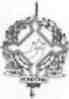 GOVERNO DO ESTADO  DE   RONDÔNIAGOVERNADORIADECRETO Nº 4046DE26DE DEZEMBRODE 198Dispõe sobre a desmunicipalização do ensino pre-escolar, lº e de 2º Graus dos municipios do Estado.O GOVERNADOR DO ESTADO DE RONDÔNIA, no uso de suas atribuições legais,DECRETA:Art.1º- A desmunicipalização do ensino pre-escolar, de lº e de 2º Graus abrange todas as Unidades Escolares sediadas na área urbana, NUARs e distritos dos municipios de Ariquemes, Jaru, Ouro Preto do Oeste, Presidente Mediei, Ji-Paraná, Colorado do Oeste, Caçoai, Vilhena, Rolim de Moura, Santa Luzia D'0este, Nova Brasilândia D'0este, Alta Floresta D'0este, Cerejeiras, Espigão do Oeste, Alvorada D1Oeste, Machadinho D'Oeste, São Miguel do Guaporé, Vila Nova do Mamoré, Costa Marques, Cabixi e Guajara Mirim.Art. 2- O ensino pré-escolar, de lº e de 2º Graus passa a ser administrado diretamente pela Secretaria de Estado da Educação que baixará atos administrativos para o  cumprimento do presenteArt. 39 - As despesas decorrentesdesteDecreto correrão por conta de dotação orçamentária própria da Secretaria de Estado da Educação.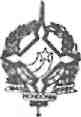 GOVERNO DO ESTADO DE RONDÔNIA GOVERNADORIAArt. 4º - Este Decreto entra em vigor na  data e sua publicação, revogadas as disposições em contrário.26Palácio do Governo do Estado de Rondônia, em de dezembro de 1988, 100º da República.JERONIMO GARCIA DE SANTANA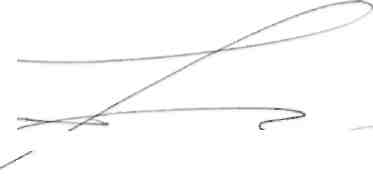 GOVERNADOR